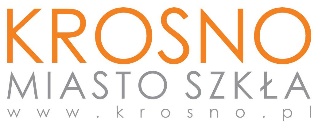 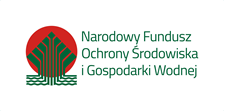 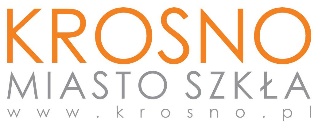 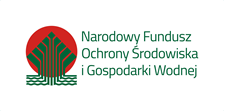 Załącznik Nr 2OFERTAW odpowiedzi na ogłoszenie o przetargu nieograniczonym pn.:„Modernizacja oświetlenia ulicznego na terenie Gminy Miasto Krosno”W imieniu wykonawcy1 …………………………………………………………………………….z siedzibą w ……………………………………………… przy ulicy …………………………….e-mail: ………………………..………………………..oświadczam, co następuje:1. Oferuję wykonanie zamówienia w zakresie objętym Specyfikacją Istotnych Warunków Zamówienia za łączną kwotę brutto: ................................................. zł(słownie: ................................................................................................................).2. Oferuję moc zainstalowaną wszystkich oferowanych opraw oświetleniowych, stanowiącą sumę mocy rzeczywistej wszystkich opraw (bez uwzględnienia tzw. zmiennego profilu mocy, tj. redukcji mocy w cyklu 24 h): …………………..…. *kW, która wynika z załączonych do oferty obliczeń fotometrycznych wraz z danymi technicznymi właściwości opraw - rozsyłu światła opraw oświetleniowych - całej bryły światłości w formie bazy danych.* (Należy podać moc w kW, z dokładnością do dwóch cyfr po przecinku).3. Oferuję trwałość strumienia światła oprawy ulicznej o najniższej trwałości spośród oferowanych opraw ulicznych, mierzonej parametrem L80B10 zastosowanych w oprawie ulicznej źródeł światła LED: ……………… *h, którą potwierdzę sprawozdaniem z badania LM80-08 źródeł światła LED dla temperatury Ts (Tc) =55oC, i 85oC, wraz z prognozą, zgodną ze wzorem Memorandum Technicznym TM-21, lub dokumentem równoważnym.* (Należy podać trwałość strumienia w h, z dokładnością do dwóch cyfr po przecinku).4. Oferuję oprawy: (Należy podać nazwę i typ oprawy, moc dla jakiej jest przeznaczona, informację czy jest wyposażona w szybę ochraniającą soczewkowy układ optyczny oraz jej producenta- dotyczy wszystkich opraw, które zostaną zamontowane podczas realizacji zamówienia a ich moce wraz z parametrami elektrycznymi zostały zaoferowane w formularzu kalkulacji ceny oferty)…………………………………………………………………………………………….…………………………………………………………………………………………….…………………………………………………………………………………………….…………………………………………………………………………………………….………………………………………………………………………………………………………………………………………………………………………………………………………………………………………………………………………………………………………………………………………………………………...................................5. Zamówienie wykonam w terminie wymaganym przez Zamawiającego.6. Zapoznałem się z treścią Specyfikacji Istotnych Warunków Zamówienia 
oraz załącznikami do SIWZ (w tym ze wzorem umowy) i nie wnoszę do niej zastrzeżeń oraz uzyskałem konieczne informacje do przygotowania oferty 
i wykonania zamówienia.7.* Informacje stanowiące tajemnicę przedsiębiorstwa znajdują się w kopercie oznaczonej napisem „tajemnica przedsiębiorstwa” i zawarte są na stronach nr .......(UWAGA: Wykonawca obowiązany jest uzasadnić zastrzeżenie niektórych informacji jako tajemnicy przedsiębiorstwa. Brak uzasadnienia przez Wykonawcę podstaw do zastrzeżenia danych informacji jako tajemnicy przedsiębiorstwa oznacza, że dokonane zastrzeżenie jest bezskuteczne). 8.* Zamówienie wykonam bez udziału podwykonawców/podwykonawcom powierzę następujący zakres dostaw: .....................................................................................9. Informuję, że wybór niniejszej oferty *będzie/nie będzie prowadzić do powstania u Zamawiającego obowiązku podatkowego.Nazwa (rodzaj) towaru lub usługi, których dostawa lub świadczenie będzie prowadzić do jego powstania: ……………………………………………………………………..Ich wartość bez kwoty podatku: …..……………………………………………………………..(Jeżeli złożono ofertę, której wybór prowadziłby do powstania u Zamawiającego obowiązku podatkowego zgodnie z przepisami o podatku od towarów i usług, Zamawiający w celu oceny takiej oferty dolicza do przedstawionej w niej ceny podatek od towarów i usług, który miałby obowiązek rozliczyć zgodnie z tymi przepisami). 10. Zwrotu wadium wniesionego w formie pieniężnej prosimy dokonać na konto …………………………………………………………………………………………………………… 11. Wykonawca należy do kategorii: (należy zaznaczyć odpowiednią kratkę)  małych przedsiębiorstw, średnich przedsiębiorstw;12. Oświadczam, że wypełniłem obowiązki informacyjne przewidziane w art. 13 lub art. 14 RODO2 wobec osób fizycznych, od których dane osobowe bezpośrednio lub pośrednio pozyskałem w celu ubiegania się o udzielenie zamówienia publicznego w niniejszym postępowaniu3.13. Załącznikami do niniejszej oferty są:1) JEDZ,2) obliczenia fotometryczne i dane techniczne właściwości opraw oświetleniowych,3) kalkulację ceny oferty wg wzoru stanowiącego załącznik nr 3 do SIWZ,4) zobowiązanie podmiotu trzeciego (jeśli dotyczy),5) pełnomocnictwo (jeśli dotyczy);*niepotrzebne skreślić1 W przypadku oferty wspólnej wykonawców (konsorcjum, spółka cywilna) należy podać dane wszystkich wykonawców składających tą ofertę oraz wskazać pełnomocnika.2 Rozporządzenie Parlamentu Europejskiego i Rady (UE) 2016/679 z dnia 27 kwietnia 2016 r. w sprawie ochrony osób fizycznych w związku z przetwarzaniem danych osobowych i w sprawie swobodnego przepływu takich danych oraz uchylenia dyrektywy 95/46/WE (ogólne rozporządzenie o ochronie danych) (Dz. Urz. UE L 119 z 04.05.2016, str. 1). 3 W przypadku gdy wykonawca nie przekazuje danych osobowych innych niż bezpośrednio jego dotyczących lub zachodzi wyłączenie stosowania obowiązku informacyjnego, stosownie do art. 13 ust. 4 lub art. 14 ust. 5 RODO treści oświadczenia wykonawca nie składa (w takim przypadku należy usunąć  treść oświadczenia np. przez jego wykreślenie).Lp.Firma podwykonawcyCzęść zamówienia, której wykonanie Wykonawca powierza podwykonawcy